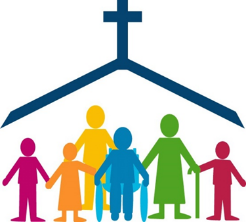 OSLC Good NewsletterJuly 3, 2022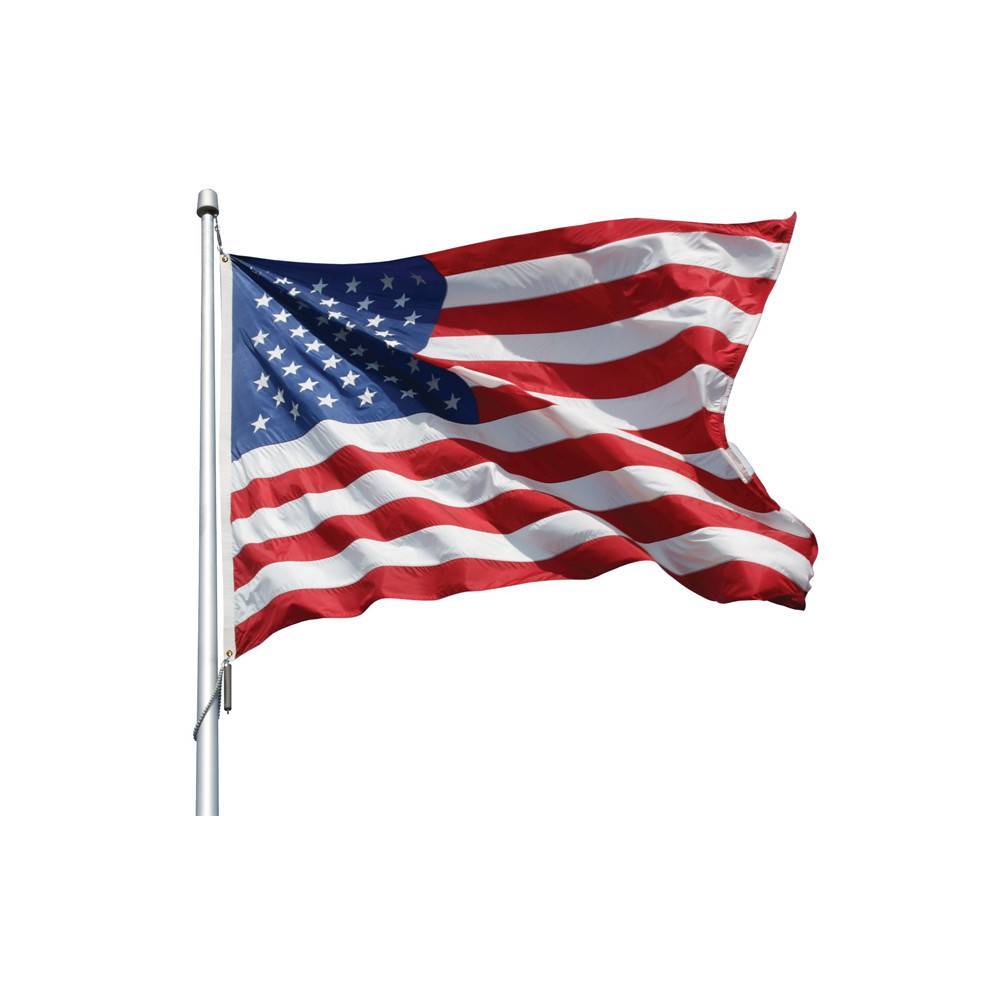 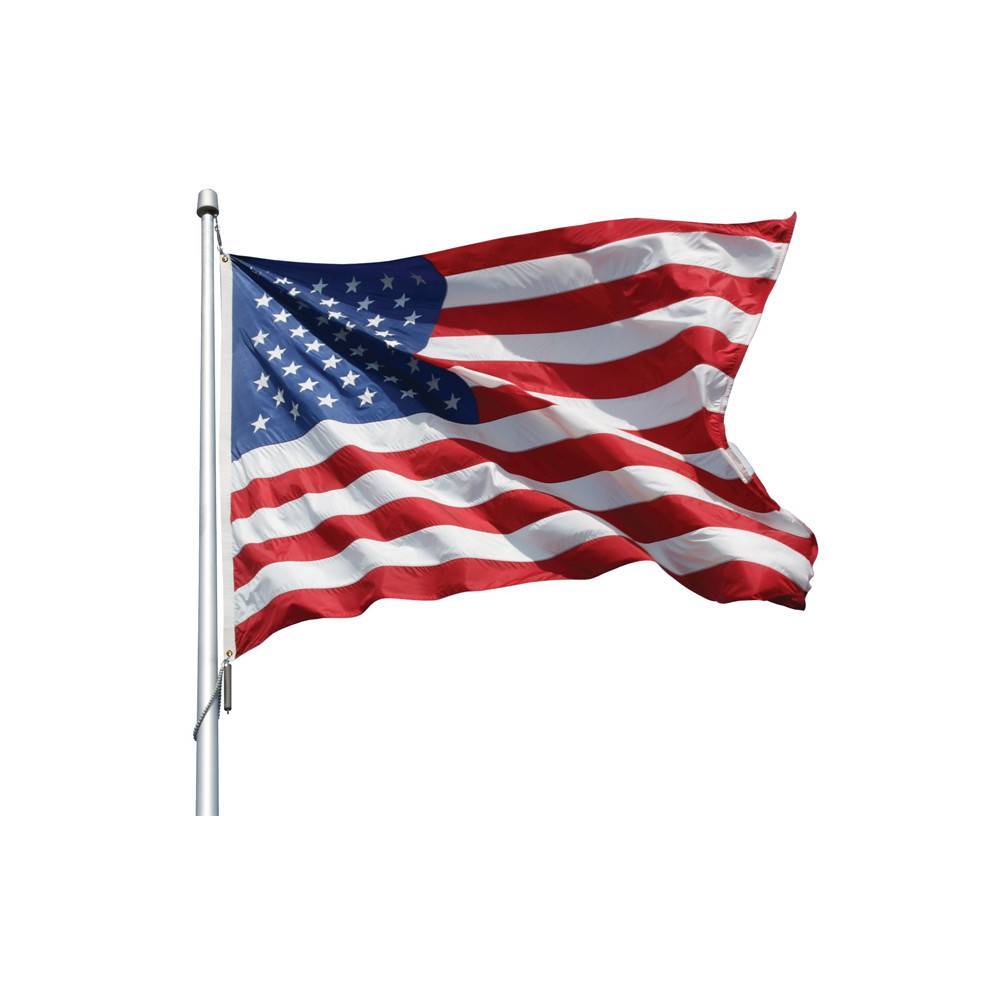 9:30 am We will gather in prayer and song for the USA in the parking lot.  Don’t miss this very important time of observance of the 4th of July. But the fruit of the Spirit is love, joy, peace, forbearance, kindness, goodness, faithfulness, gentleness and self-control.   Galatians 5:22-23WelcomeWe hope that this 4th Sunday after Pentecost finds you healthy.  This newsletter is a way that we can connect with each other, whether in-person or socially distanced on Sundays.  If you have an item that you would like to contribute to this newsletter, please contact the office at (708)599-4780 or email us at oursaviors@oursaviorschurch.org.  The deadline for weekly articles is Tuesday morning. Name Tags and Masks- Due to the rise in Covid cases in our area our Congregation Council has changed our mask policy to “Recommended but not Required.”  And…If you are not well please use our online worship.Please wear a name tag.  Name tags will be on the table with the service bulletin.Offering Envelopes- for July through December are here and ready for pick-up.  They are on the table right outside the office.  If you are not able to pick yours up, let us know and we will mail them.  Anyone needing offering envelopes, please call the church office (708) 599-4780.  Thank you.It’s time for VBS   This summer's VBS is planned for July 19-22, Tuesday-Friday in the morning.  Our Savior’s is growing- Meet Pastor Carole at 9:00 am for orientation July 10 new members, re-activating members, returning members.  God’s children one and all!!!  If you have any questions call the office.Going on Vacation-Don’t forget to worship- If you attend a congregation at your destination bring back a bulletin or a picture of yourself with our pop-up Jesus.Thank you to today’s Worship Team For sharing their talents with us.  Thank you to the audio/visual team for the beautiful screen images.Our Savior’s: God’s Work. Our HandsMinistries of Our Savior’sFood PantryOur Savior’s Food Pantry is open to anyone experiencing food insecurity.   If you or anyone you know is experiencing food insecurity, you are welcome.  Visit as often as needed.   We serve residents from any community.   Hours are Tues. 9-11 and Thurs. 1-3.  Visit our church website for more information.  Sewing Friends - We are in constant need so please remember us when you need to get rid of sheets, light blankets, etc. You can sew quilt tops at home.  Contact the office for more information.Yarn over MinistryWe meet in Peters Hall the third Saturday of each month from 10:30 AM to 12 noon. We welcome newcomers from the congregation as well as the community. We also will give crochet and knitting lessons to any who want to learn a new skill!  Our items go to soldiers, hospices, the homeless and other places where warmth and a symbol of caring are needed. We are very patient! Please contact the office for more information.OSLC has a job for you.  We really need you.Help!!!  Volunteers Needed:  Grass Mowing and Yard Maintenance. Call the office for more informationMay Mission Project Report - May mission project: collected $159.26 for the Penny Drive; able to purchase 1 new mother/baby kit at $125. The remaining $34.76 will be donated to Lutheran World ReliefGreeters, Ushers, Assisting Ministers, Communion AssistantsSingersVBS Teachers…   We need your help!  Thank you for your consideration.  Please contact the office for more information.Adopt A Garden – Adopt a Garden-A couple of slots are available!Martin Luther wrote, “God writes the gospel not in the Bible alone, but on trees and flowers and clouds and stars.”  Please consider honoring God’s creation by signing up to tend to one or more of the small gardens around church.  All that is required is weeding, pruning, and cleaning as necessary.  You can work at your own pace and on your own schedule.  The sign-up poster is on display in the narthex.  Thank you!Highlights of our June Congregation Council MeetingThere is central scheduling calendar in the office to list events at Our Savior’s and the place where they will take place; write in your events (with pencil) or call the office to notify us about events We need more committee members.  Council members need to be assisted.‘iced tea/lemonade’ hour in between/after services to help recreate relationships. We will start this Sunday, July 10th.  Please call the office for info on how you can help. Desktop Computer in the office will be replaced and new software purchased. Attack the Mortgage Taskforce is being formed.   Our goal is to raise extra funds to pay off the mortgage sooner and save us money.  A committee has been formed.  Additional members and good ideas are being sought.  Please contact the office.A Constitution review committee will be formed.Attendance at the 8:15 am service has not been doing well; we will look at the different options for our second service including evening service on Saturday or Sunday night   A survey will be forthcoming.OSLC teens have the opportunity to attend the youth event in New Orleans  in 2 years.  Planning is beginning now.  The church does not go on vacation.  Neither do our bills.  Please keep up your offerings throughout the summer. Several children made their First Communion. Attendance was the highest non-holiday attendance since the pandemic at 98 people at the 10 am service c. Two memorial services were held at the church with one hosting a luncheon in library hall.  Graduates were celebrated on Holy Trinity Sunday (6/12) and Fathers and Pastor Carole were celebrated on Father’s Day (6/19); gifts were provided to celebrate the anniversary of Pastor’s ordination  Summer Worship:  Celebration Band will continue to play 2x/month; Building/Grounds Lots of Projects and outdoor maintenance!!!! Our property folks have been busy and can always use help!The OSLC prayer list   We will keep persons on the list automatically for 4 weeks.  Individuals can call to have a name removed as well.  Keep praying, keep calling, keep sending cards! YPlease let us know if there is someone who needs prayers by contacting the church office by email at oursaviors@oursaviorschurch.org or by phone (708)599-4780.Thank you for keeping your church, your church family, your local community and the world in your prayers.AttendanceJune 26, 2022       In-person worship                  8:15 a.m. - 16           10:00 a.m. – 40    Total = 56     Online worship                 Facebook – 49           You Tube – 3       Total =52How to stay in touch with our church family:Church office: (708)599-4780         Church fax: (708)599-4782Pastor Carole (630)550-7189 (emergencies)WEBSITE:  www.oursaviorschurch.orgFACEBOOK:  https://www.facebook.com/oursaviorsburbankYOU TUBE:  Our Savior’s Lutheran Church Burbank, ILhttps://www.youtube.com/channel/UCkzG-5miMNAYnx9UKlamGLw